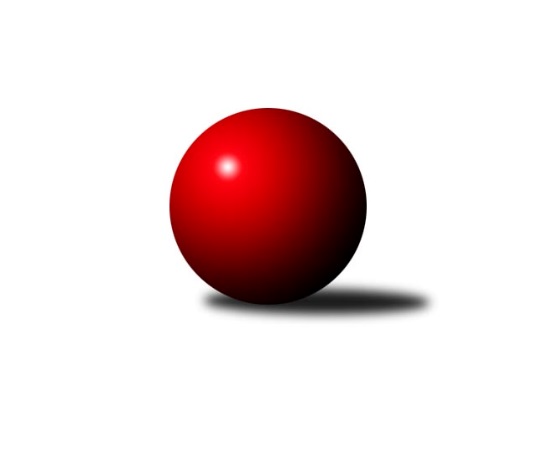 Č.13Ročník 2014/2015	10.1.2015Nejlepšího výkonu v tomto kole: 3534 dosáhlo družstvo: SKK Hořice2.KLM A 2014/2015Výsledky 13. kolaSouhrnný přehled výsledků:TJ Loko České Velenice	- TJ Sokol Benešov 	7:1	3444:3139	19.0:5.0	10.1.SKK Hořice	- KK Konstruktiva Praha 	8:0	3534:3318	19.0:5.0	10.1.KK Hvězda Trnovany	- KK Lokomotiva Tábor	5:3	3310:3261	14.0:10.0	10.1.SKK Rokycany B	- SKK Jičín	6:2	3413:3328	14.0:10.0	10.1.TJ Sokol Duchcov	- KK SDS Sadská	1:7	3355:3424	11.5:12.5	10.1.Náchod - TJ Červený Kostelec  	- SKK Bohušovice	3:5	3321:3356	12.0:12.0	10.1.Tabulka družstev:	1.	SKK Jičín	13	10	0	3	67.0 : 37.0 	174.0 : 138.0 	 3383	20	2.	SKK Rokycany B	13	9	0	4	65.5 : 38.5 	167.0 : 145.0 	 3334	18	3.	KK SDS Sadská	13	8	1	4	62.0 : 42.0 	154.0 : 158.0 	 3403	17	4.	KK Lokomotiva Tábor	13	8	0	5	62.0 : 42.0 	167.5 : 144.5 	 3351	16	5.	KK Hvězda Trnovany	13	8	0	5	59.0 : 45.0 	172.0 : 140.0 	 3379	16	6.	SKK Hořice	13	8	0	5	55.0 : 49.0 	159.5 : 152.5 	 3352	16	7.	SKK Bohušovice	13	7	0	6	53.0 : 51.0 	161.0 : 151.0 	 3305	14	8.	TJ Sokol Duchcov	13	7	0	6	50.5 : 53.5 	161.5 : 150.5 	 3307	14	9.	TJ Loko České Velenice	13	5	0	8	49.0 : 55.0 	159.5 : 152.5 	 3327	10	10.	Náchod - TJ Červený Kostelec	13	3	0	10	39.5 : 64.5 	143.5 : 168.5 	 3251	6	11.	KK Konstruktiva Praha	13	3	0	10	34.5 : 69.5 	133.5 : 178.5 	 3288	6	12.	TJ Sokol Benešov	13	1	1	11	27.0 : 77.0 	119.0 : 193.0 	 3192	3Podrobné výsledky kola:	 TJ Loko České Velenice	3444	7:1	3139	TJ Sokol Benešov 	Ladislav Chmel	134 	 131 	 140 	147	552 	 1:3 	 550 	 140	140 	 145	125	Jiří Kočí	Ondřej Touš	133 	 150 	 153 	156	592 	 3:1 	 558 	 142	139 	 144	133	Ivan Januš	Miroslav Kotrč	129 	 138 	 155 	152	574 	 4:0 	 518 	 128	137 	 138	115	Luboš Brabec	Zbyněk Dvořák	137 	 123 	 149 	144	553 	 4:0 	 493 	 127	120 	 112	134	Miroslav Šostý	Bronislav Černuška	149 	 132 	 153 	134	568 	 4:0 	 478 	 144	111 	 120	103	Marek Červ	Zdeněk ml. Dvořák	156 	 158 	 156 	135	605 	 3:1 	 542 	 124	132 	 150	136	Filip Janušrozhodčí: Nejlepší výkon utkání: 605 - Zdeněk ml. Dvořák	 SKK Hořice	3534	8:0	3318	KK Konstruktiva Praha 	Radek Kroupa	158 	 147 	 139 	165	609 	 3:1 	 576 	 144	145 	 150	137	Zdeněk Zahrádka	Jaromír Šklíba	153 	 146 	 133 	157	589 	 4:0 	 537 	 140	139 	 122	136	Jaroslav st. Pleticha st. *1	Vojtěch Tulka	161 	 140 	 148 	148	597 	 4:0 	 540 	 142	120 	 142	136	Petr Tepličanec	Dominik Ruml	123 	 151 	 141 	152	567 	 2:2 	 539 	 130	152 	 130	127	Václav Posejpal	Radek Košťál	147 	 166 	 140 	149	602 	 3:1 	 572 	 145	133 	 147	147	Jaroslav ml. Pleticha ml.	Martin Hažva	150 	 157 	 138 	125	570 	 3:1 	 554 	 129	139 	 136	150	Pavel Vymazalrozhodčí: střídání: *1 od 91. hodu Stanislav VeseckýNejlepší výkon utkání: 609 - Radek Kroupa	 KK Hvězda Trnovany	3310	5:3	3261	KK Lokomotiva Tábor	Jiří Zemánek	156 	 150 	 112 	129	547 	 3:1 	 504 	 133	123 	 125	123	Karel Smažík	Pavel Jedlička	136 	 132 	 135 	147	550 	 2:2 	 555 	 126	148 	 140	141	Jaroslav Mihál	Milan Stránský	142 	 144 	 135 	144	565 	 1:3 	 576 	 146	131 	 151	148	Petr Chval	Michal Koubek	153 	 137 	 141 	146	577 	 3:1 	 545 	 144	134 	 152	115	Petr Bystřický	Zdeněk Kandl *1	135 	 112 	 137 	140	524 	 2:2 	 547 	 149	139 	 130	129	Ladislav Takáč	Josef Šálek	151 	 142 	 124 	130	547 	 3:1 	 534 	 129	133 	 144	128	David Kášekrozhodčí: střídání: *1 od 61. hodu Roman VoráčekNejlepší výkon utkání: 577 - Michal Koubek	 SKK Rokycany B	3413	6:2	3328	SKK Jičín	Martin Maršálek	126 	 137 	 143 	141	547 	 0:4 	 595 	 138	142 	 170	145	Jan Bína	Michal Wohlmuth	149 	 149 	 137 	138	573 	 3:1 	 552 	 152	140 	 129	131	Pavel Kaan	Václav Fűrst	139 	 143 	 134 	130	546 	 2:2 	 552 	 133	150 	 125	144	Jaroslav Soukup	Zdeněk Enžl	154 	 135 	 156 	137	582 	 3:1 	 549 	 135	127 	 139	148	Josef Vejvara *1	Petr Fara	129 	 161 	 148 	129	567 	 3:1 	 531 	 134	141 	 128	128	Lukáš Vik	Martin Prokůpek	147 	 155 	 147 	149	598 	 3:1 	 549 	 133	133 	 129	154	Jiří Drábekrozhodčí: střídání: *1 od 61. hodu Roman BurešNejlepší výkon utkání: 598 - Martin Prokůpek	 TJ Sokol Duchcov	3355	1:7	3424	KK SDS Sadská	Pavel Šporer	140 	 120 	 125 	115	500 	 2:2 	 542 	 133	118 	 152	139	Petr Miláček	Jakub Dařílek	130 	 133 	 164 	139	566 	 1:3 	 599 	 150	153 	 138	158	Aleš Košnar	František Dobiáš	146 	 128 	 142 	148	564 	 2:2 	 573 	 129	155 	 155	134	Martin Schejbal	Jiří Semelka	145 	 157 	 131 	118	551 	 2:2 	 567 	 144	133 	 140	150	Václav Pešek	Josef Pecha	145 	 130 	 144 	136	555 	 1:3 	 568 	 149	139 	 143	137	Tomáš Bek	Zdeněk Ransdorf	144 	 175 	 145 	155	619 	 3.5:0.5 	 575 	 144	167 	 129	135	Antonín Svobodarozhodčí: Nejlepší výkon utkání: 619 - Zdeněk Ransdorf	 Náchod - TJ Červený Kostelec  	3321	3:5	3356	SKK Bohušovice	Aleš Tichý	140 	 140 	 146 	134	560 	 2:2 	 564 	 148	136 	 143	137	Milan Perníček	Daniel Balcar	137 	 150 	 138 	144	569 	 3:1 	 527 	 129	127 	 145	126	Lukáš Dařílek	Jan Adamů	149 	 142 	 137 	127	555 	 3:1 	 511 	 132	119 	 130	130	Jaromír Hnát	Tomáš Majer *1	130 	 125 	 136 	123	514 	 0:4 	 619 	 165	127 	 164	163	Miroslav Šnejdar ml.	Tomáš Adamů	130 	 138 	 140 	134	542 	 1:3 	 567 	 147	127 	 151	142	Jiří Semerád	Tomáš Jirout	161 	 125 	 158 	137	581 	 3:1 	 568 	 145	146 	 144	133	Tomáš Svobodarozhodčí: střídání: *1 od 61. hodu Miloš HofmanNejlepší výkon utkání: 619 - Miroslav Šnejdar ml.Pořadí jednotlivců:	jméno hráče	družstvo	celkem	plné	dorážka	chyby	poměr kuž.	Maximum	1.	Zdeněk Ransdorf 	TJ Sokol Duchcov	596.67	385.9	210.8	1.0	6/7	(633)	2.	Jan Bína 	SKK Jičín	589.94	380.4	209.5	1.9	8/8	(642)	3.	Martin Schejbal 	KK SDS Sadská	582.96	372.4	210.5	2.0	8/8	(636)	4.	Josef Šálek 	KK Hvězda Trnovany	579.61	375.2	204.4	1.9	7/7	(617)	5.	Martin Fűrst 	SKK Rokycany B	578.81	384.7	194.1	2.4	6/7	(617)	6.	Jiří Zemánek 	KK Hvězda Trnovany	578.41	375.3	203.1	1.6	7/7	(620)	7.	Tomáš Bek 	KK SDS Sadská	578.08	375.9	202.2	1.0	8/8	(613)	8.	Martin Hažva 	SKK Hořice	577.56	380.6	197.0	3.9	6/7	(595)	9.	Radek Kroupa 	SKK Hořice	575.62	372.1	203.5	1.0	7/7	(610)	10.	Michal Koubek 	KK Hvězda Trnovany	575.31	370.0	205.3	2.3	7/7	(603)	11.	Jiří Semerád 	SKK Bohušovice	573.92	372.1	201.8	2.7	8/8	(599)	12.	Aleš Košnar 	KK SDS Sadská	573.33	372.6	200.7	2.1	8/8	(599)	13.	Václav Fűrst 	SKK Rokycany B	572.69	374.0	198.7	2.2	6/7	(619)	14.	Milan Perníček 	SKK Bohušovice	572.57	370.9	201.7	2.2	7/8	(606)	15.	Jan Renka  st.	KK SDS Sadská	571.39	375.4	196.0	1.9	6/8	(623)	16.	Michal Wohlmuth 	SKK Rokycany B	570.96	371.8	199.2	2.9	7/7	(613)	17.	Zdeněk ml. Dvořák 	TJ Loko České Velenice	570.33	368.3	202.0	2.2	7/7	(605)	18.	Ladislav Takáč 	KK Lokomotiva Tábor	570.25	366.7	203.6	2.9	8/8	(631)	19.	Ondřej Touš 	TJ Loko České Velenice	567.52	370.4	197.1	3.8	6/7	(621)	20.	Jaromír Šklíba 	SKK Hořice	567.45	381.4	186.0	2.9	7/7	(615)	21.	Pavel Kaan 	SKK Jičín	567.23	381.1	186.1	3.4	7/8	(625)	22.	Petr Chval 	KK Lokomotiva Tábor	566.74	367.6	199.1	3.6	7/8	(599)	23.	Miroslav Šnejdar  ml.	SKK Bohušovice	565.75	375.3	190.5	2.5	8/8	(619)	24.	Lukáš Kočí 	TJ Sokol Benešov 	564.91	370.7	194.2	2.0	7/8	(591)	25.	Jaroslav Soukup 	SKK Jičín	564.60	371.3	193.3	2.5	7/8	(618)	26.	David Kášek 	KK Lokomotiva Tábor	563.73	373.9	189.8	2.9	8/8	(638)	27.	Milan Stránský 	KK Hvězda Trnovany	563.69	369.3	194.4	2.1	7/7	(589)	28.	Zdeněk Zahrádka 	KK Konstruktiva Praha 	562.85	368.1	194.8	3.4	8/8	(625)	29.	Jakub Dařílek 	TJ Sokol Duchcov	562.62	370.4	192.2	3.2	6/7	(610)	30.	Bronislav Černuška 	TJ Loko České Velenice	561.22	374.4	186.8	3.2	7/7	(602)	31.	Radek Košťál 	SKK Hořice	560.02	366.0	194.0	3.5	7/7	(619)	32.	Lukáš Vik 	SKK Jičín	559.06	374.0	185.0	2.9	8/8	(618)	33.	Jiří Drábek 	SKK Jičín	558.88	370.5	188.3	2.7	8/8	(627)	34.	Jaroslav ml. Pleticha  ml.	KK Konstruktiva Praha 	558.83	370.6	188.2	3.5	7/8	(604)	35.	Jaroslav Mihál 	KK Lokomotiva Tábor	558.02	371.7	186.3	3.2	7/8	(615)	36.	Václav Pešek 	KK SDS Sadská	556.09	373.5	182.6	4.8	8/8	(599)	37.	Petr Tepličanec 	KK Konstruktiva Praha 	555.69	364.4	191.3	1.6	7/8	(589)	38.	Karel Smažík 	KK Lokomotiva Tábor	555.39	367.6	187.8	3.5	7/8	(612)	39.	Ladislav Chmel 	TJ Loko České Velenice	552.71	360.5	192.2	3.0	6/7	(608)	40.	Aleš Tichý 	Náchod - TJ Červený Kostelec  	552.29	368.1	184.1	4.1	6/7	(591)	41.	Zbyněk Dvořák 	TJ Loko České Velenice	551.62	369.7	181.9	4.2	7/7	(587)	42.	Vojtěch Tulka 	SKK Hořice	551.10	363.1	188.0	3.5	7/7	(609)	43.	Borek Jelínek 	KK Lokomotiva Tábor	549.60	367.0	182.6	4.0	6/8	(588)	44.	Tomáš Adamů 	Náchod - TJ Červený Kostelec  	547.85	360.4	187.5	2.9	5/7	(606)	45.	Daniel Balcar 	Náchod - TJ Červený Kostelec  	547.45	372.9	174.6	5.0	7/7	(604)	46.	Tomáš Majer 	Náchod - TJ Červený Kostelec  	546.54	363.2	183.4	3.8	7/7	(591)	47.	Josef Pecha 	TJ Sokol Duchcov	546.12	362.6	183.5	2.9	7/7	(612)	48.	Martin Prokůpek 	SKK Rokycany B	545.94	366.4	179.6	4.6	6/7	(598)	49.	Zdeněk Enžl 	SKK Rokycany B	545.89	359.9	185.9	2.6	7/7	(586)	50.	Pavel Kohlíček 	KK Konstruktiva Praha 	545.75	365.1	180.6	3.7	7/8	(607)	51.	Václav Posejpal 	KK Konstruktiva Praha 	545.63	368.9	176.8	4.3	8/8	(584)	52.	František Dobiáš 	TJ Sokol Duchcov	544.50	360.1	184.4	4.1	6/7	(582)	53.	Petr Fara 	SKK Rokycany B	542.76	368.2	174.6	4.8	5/7	(567)	54.	Tomáš Svoboda 	SKK Bohušovice	541.71	367.2	174.5	6.2	6/8	(571)	55.	Zdeněk Kandl 	KK Hvězda Trnovany	540.40	365.6	174.8	5.3	5/7	(578)	56.	Jiří Semelka 	TJ Sokol Duchcov	538.84	364.3	174.6	5.4	7/7	(605)	57.	Ivan Januš 	TJ Sokol Benešov 	532.38	364.3	168.1	6.2	7/8	(567)	58.	Jaroslav Franěk 	TJ Sokol Benešov 	531.14	358.6	172.6	3.6	6/8	(593)	59.	Tomáš Maroušek 	TJ Loko České Velenice	529.87	364.5	165.3	5.5	5/7	(551)	60.	Martin Perníček 	SKK Bohušovice	528.77	359.7	169.1	7.0	6/8	(566)	61.	Lukáš Dařílek 	SKK Bohušovice	527.75	361.9	165.9	5.6	8/8	(571)	62.	Jaroslav st. Pleticha  st.	KK Konstruktiva Praha 	526.06	361.6	164.5	7.2	6/8	(568)	63.	Dušan Dvořák 	TJ Sokol Benešov 	519.79	361.3	158.5	7.9	7/8	(560)		Jaroslav Chvojka 	SKK Bohušovice	583.00	352.0	231.0	4.0	1/8	(583)		Karel Valeš 	TJ Sokol Duchcov	573.00	382.3	190.8	4.0	2/7	(587)		Roman Bureš 	SKK Jičín	571.00	388.0	183.0	5.0	2/8	(572)		Jiří Franěk 	TJ Sokol Benešov 	570.00	377.0	193.0	1.0	1/8	(570)		Roman Filip 	SKK Bohušovice	564.50	362.0	202.5	1.5	2/8	(600)		Tomáš Jirout 	Náchod - TJ Červený Kostelec  	563.00	375.1	187.9	2.8	4/7	(599)		Josef Vejvara 	SKK Jičín	560.72	370.8	189.9	2.4	5/8	(597)		Pavel Vymazal 	KK Konstruktiva Praha 	557.00	372.2	184.8	2.3	3/8	(572)		Roman Voráček 	KK Hvězda Trnovany	556.92	373.7	183.3	4.1	4/7	(591)		Antonín Svoboda 	KK SDS Sadská	555.73	362.9	192.8	3.8	5/8	(577)		Miroslav Kotrč 	TJ Loko České Velenice	554.60	365.3	189.3	4.5	3/7	(597)		Pavel Jedlička 	KK Hvězda Trnovany	552.00	363.0	189.0	5.5	2/7	(574)		Dominik Ruml 	SKK Hořice	550.60	372.7	178.0	4.3	4/7	(574)		Petr Bystřický 	KK Lokomotiva Tábor	548.56	362.4	186.1	4.1	4/8	(585)		Jan Adamů 	Náchod - TJ Červený Kostelec  	548.20	371.7	176.6	4.6	4/7	(649)		Jiří Kočí 	TJ Sokol Benešov 	545.67	362.0	183.7	5.3	3/8	(562)		Petr Miláček 	KK SDS Sadská	542.60	360.7	181.9	3.6	5/8	(590)		Vladimír Matějka 	TJ Sokol Benešov 	542.17	353.0	189.2	2.0	2/8	(561)		Stanislav Vesecký 	KK Konstruktiva Praha 	541.00	346.0	195.0	8.0	1/8	(541)		Zdeněk Měkota 	SKK Hořice	541.00	350.0	191.0	3.0	1/7	(541)		Pavel Šporer 	TJ Sokol Duchcov	540.00	358.8	181.3	1.8	4/7	(596)		Jan Holšan 	SKK Rokycany B	537.50	371.5	166.0	5.0	2/7	(555)		Miloš Hofman 	Náchod - TJ Červený Kostelec  	535.50	367.0	168.5	3.4	3/7	(546)		Miroslav Šostý 	TJ Sokol Benešov 	534.33	363.0	171.3	7.0	3/8	(574)		Miloš Voleský 	Náchod - TJ Červený Kostelec  	532.63	373.8	158.9	9.3	4/7	(589)		Miroslav Kašpar 	KK Lokomotiva Tábor	532.00	366.0	166.0	5.0	1/8	(532)		Petr Červ 	TJ Sokol Benešov 	531.19	365.4	165.8	6.6	4/8	(567)		Libor Bureš 	SKK Rokycany B	528.00	356.0	172.0	4.0	1/7	(528)		Dalibor Dařílek 	TJ Sokol Duchcov	528.00	357.0	171.0	10.0	1/7	(528)		František Kopecký 	TJ Sokol Duchcov	526.67	368.7	158.0	3.7	1/7	(534)		Karel Hašek 	TJ Sokol Benešov 	526.00	350.0	176.0	7.0	1/8	(526)		Radek Kandl 	KK Hvězda Trnovany	525.89	363.2	162.7	7.0	3/7	(550)		Petr Linhart 	Náchod - TJ Červený Kostelec  	525.00	357.0	168.0	6.0	1/7	(525)		František Kráčmar 	SKK Hořice	523.50	372.0	151.5	7.3	2/7	(555)		Václav Martínek 	TJ Sokol Duchcov	522.50	363.5	159.0	5.5	2/7	(539)		Martin Maršálek 	SKK Rokycany B	522.44	358.6	163.9	6.7	4/7	(579)		Luboš Brabec 	TJ Sokol Benešov 	518.00	351.0	167.0	6.0	1/8	(518)		Filip Januš 	TJ Sokol Benešov 	515.40	350.6	164.8	7.2	5/8	(542)		Karel Palát 	TJ Sokol Benešov 	514.67	354.3	160.3	11.3	3/8	(559)		Roman Osovský 	TJ Loko České Velenice	512.00	366.0	146.0	9.0	1/7	(512)		Jaromír Hnát 	SKK Bohušovice	504.25	344.8	159.5	6.0	4/8	(521)		Marek Červ 	TJ Sokol Benešov 	503.50	351.5	152.0	12.0	2/8	(529)		Miroslav Hilzensaurer 	TJ Sokol Duchcov	486.67	343.3	143.3	10.3	3/7	(537)Sportovně technické informace:Starty náhradníků:registrační číslo	jméno a příjmení 	datum startu 	družstvo	číslo startu
Hráči dopsaní na soupisku:registrační číslo	jméno a příjmení 	datum startu 	družstvo	Program dalšího kola:14. kolo17.1.2015	so	10:00	TJ Sokol Benešov  - SKK Rokycany B	17.1.2015	so	10:00	KK SDS Sadská - Náchod - TJ Červený Kostelec  	17.1.2015	so	10:00	SKK Bohušovice - SKK Hořice	17.1.2015	so	10:00	KK Konstruktiva Praha  - TJ Loko České Velenice	17.1.2015	so	11:30	KK Lokomotiva Tábor - TJ Sokol Duchcov	17.1.2015	so	14:00	SKK Jičín - KK Hvězda Trnovany	Nejlepší šestka kola - absolutněNejlepší šestka kola - absolutněNejlepší šestka kola - absolutněNejlepší šestka kola - absolutněNejlepší šestka kola - dle průměru kuželenNejlepší šestka kola - dle průměru kuželenNejlepší šestka kola - dle průměru kuželenNejlepší šestka kola - dle průměru kuželenNejlepší šestka kola - dle průměru kuželenPočetJménoNázev týmuVýkonPočetJménoNázev týmuPrůměr (%)Výkon1xMiroslav Šnejdar ml.Bohušovice6196xZdeněk RansdorfDuchcov 111.376196xZdeněk RansdorfDuchcov 6191xMiroslav Šnejdar ml.Bohušovice110.386192xRadek KroupaHořice6091xAleš KošnarSadská107.785992xZdeněk ml. DvořákČeské Velenice6053xZdeněk ml. DvořákČeské Velenice107.76053xRadek KošťálHořice6021xMartin ProkůpekRokycany  B107.665981xAleš KošnarSadská5995xJan BínaJičín 107.12595